Unit 1: NUMBER SETS & SOLVINGMondayTuesdayWednesdayThursdayFriday8/16First Day of School!!!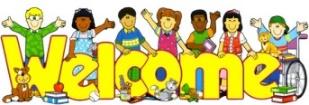 8/17SLO Pre-TestSyllabus8/18Day 1Number Sets and ClosureWorksheet8/21 (LS)Day 2Order of OperationsWorksheet8/22 Day 3Solving Equations Variables on Both SidesPg. 16-17) #13-14, 18-24 even, 36, 42Pg. 22-23) #3-5, 10, 12, 168/23      Day 4Special Cases*Mini Quiz*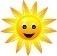 Pg. 23) #19-24 all, 26, 438/24 Day 5Solving Equations with Proportions Worksheet8/25 Day 6Solving Equations with PercentsWorksheet8/28 (LS)Day 7Literal EquationsWorksheet8/29Day 8Literal EquationsWorksheet8/30Day 9Applications with Solving  Worksheet8/31Day 10ReviewStudy Guide9/1Day 11TEST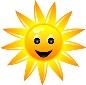 HW: TBA